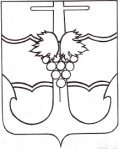 СОВЕТ МУНИЦИПАЛЬНОГО ОБРАЗОВАНИЯ ТЕМРЮКСКИЙ РАЙОН РЕШЕНИЕ №  155XVI сессия                                                                                                     VI созыва«26» августа 2016 года                                                                                 г. Темрюк «О внесении изменений в решение VI сессии Совета муниципального образования Темрюкский район VI созыва от 25 декабря 2015 года № 48 «Об утверждении порядка предоставления иных межбюджетных трансфертов»          В соответствии со статьей 142.4 Бюджетного кодекса Российской Федерации, на основании статьи 11 Закона Краснодарского края от 15 июля 2005 года № 918-КЗ "О межбюджетных отношениях в Краснодарском крае" и в связи с увеличением объема иных межбюджетных трансфертов для поселений, утвержденного решением о районном бюджете на текущий финансовый год Совет муниципального образования Темрюкский район, решил:Внести в Порядок предоставления иных межбюджетных трансфертов, утвержденный решением VI сессии Совета муниципального образования Темрюкский район VI созыва от 25 декабря 2015 года № 48 следующие изменения:1) в пункте 3.3. после слов «и составляют», слова «46 435,0 тысяч рублей» заменить словами «67 567,0 тысяч рублей»;2)  в пункте 4.1. после слов «решение о предоставлении иных межбюджетных трансфертов бюджету поселения в формах, предусмотренных пунктом 1 пункта 2.1. настоящего Порядка, принимается Советом муниципального образования Темрюкский район» дополнить словами «путем внесения соответствующих изменений в бюджет муниципального образования Темрюкский район на текущий финансовый год». 2. Официально опубликовать настоящее решение на официальном сайте муниципального образования Темрюкский район в информационно-телекомуникационной сети «Интернет».3. Контроль за выполнением данного решения возложить на заместителя главы  муниципального образования Темрюкский район Н.А. Оголь и постоянную комиссию Совета муниципального образования Темрюкский район по вопросам экономики, бюджета, финансов, налогов и распоряжению муниципальной собственностью (Воропаева).4. Настоящее решение вступает в силу после его официального опубликования.Исполняющий обязанности                                     Председатель Совета                                   главы муниципального образования      	              муниципального образованияТемрюкский район                                                    Темрюкский район                        __________________А.Е. Зимин                              _____________А.И. Шерстнев                                       